东台市消防救援大队公开招聘工作人员的公告 为加强应急救援力量建设，切实提高我市火灾防控和应急救援能力，扩充消防救援人员队伍。经研究，现面向社会公开招聘政府专职消防员，现将有关事项公告如下：一、招聘岗位及人数01岗位：政府专职消防站战斗员74名。02岗位：政府专职消防站驾驶员15名。二、资格条件1、具有中华人民共和国国籍的公民，遵守国家宪法和法律，具有良好的道德情操和心理素质、纪律观念较强，能够保守工作秘密。2、自愿从事灭火救援工作，具有忠诚、奉献、吃苦耐劳的精神，服从组织分配。3、身体健康，无精神疾病史，无遗传、慢性或传染性等疾病，无纹身及影响面容、外观、功能的瘢痕，身体外观正常，符合《应征公民体格检查标准》。4、遵纪守法，无违法犯罪记录，政治审查合格。5、有下列情形之一的，不予聘用：①受过刑事处罚，或者治安管理处罚的；②有较为严重的个人不良信用记录的；③曾有拒服兵役、受过部队处分的；④曾在国家机关、事业单位工作、其它政府专职消防救援站，被开除或辞退的；⑤有犯罪嫌疑或违法劣迹尚未查清的；⑥其他不宜从事消防救援工作的。三、岗位资格条件01战斗员岗位：限男性，年龄18周岁以上，30周岁以下（截止日期2023年1月31日），高中及同等以上学历，身体条件符合《消防员职业健康标准》；02驾驶员岗位：限男性，年龄18周岁以上，35周岁以下（截止日期2023年1月31日），高中及同等以上学历，须持有B2或A1、A2有效驾驶证，身体条件符合《消防员职业健康标准》。四、加分及放宽条件1、持有无人机操作证书、绳索、水域救援等专业证书者及艺术特长者年龄放宽3岁；2、具有篮球、足球、羽毛球、乒乓球、田径资格证书的运动员、教练员年龄放宽3岁；3、面试加分:持有1、2条件证书的加3分；退役军人加3分；退出国家综合性消防救援队伍消防员加5分。五、工作及待遇（一）工作时间和地点招聘人员须填报意向的岗位，通过岗前培训考核后，统一分配至东台市各政府专职消防站工作。实行不定时工作制，工作时执行24小时驻勤制，平均每月休息8天，遇有重大消防安全保卫或不可抗因素影响，事后适时安排补休，试用期2个月，期间每月假期4天。（二）相关待遇对公示无异议的拟聘用对象，签订劳动合同，试用期为2个月，试用期满经用人单位考核不合格者，终止劳动关系。按照10万元/年标准保障（包括工资、福利、保险、绩效等），具体按照实际岗位工资发放。六、报考程序（一）报名方式：现场报名、网络报名。    （二）报名时间：2023年1月 19 日至2023年2月19日（上午8：30-11：30，下午14：30-18：00）。（三）报名地点：东台市绿源路消防救援站；联系人：赵传华；联系电话：13914678938；网络报名邮箱444632767@qq.com。（四）报名需提交材料：①交本人近期一寸免冠正面彩照3张；②填写《东台市政府专职消防站招聘政府专职消防员报名表》；③身份证原件及复印件1份；④毕业证书、学位证书原件及复印件1份，其中国（境）外取得的学历学位须取得教育部中国留学服务中心的认证国（境）外学历学位认证书原件及复印件1份；⑤加分及放宽条件相关证明材料原件及复印件1份；⑥报名02驾驶员岗位的还需提供B2或A1、A2有效驾驶证原件。通过报名资格审查后的考生，在规定时间参加考试，考试时间和地点详见《准考证》（《准考证》发放时间另行通知），报考者应聘期间须保持通讯畅通。（五）报名注意事项
    报名者只能选择一个岗位报名，如实提供报名材料，凡弄虚作假的，一经查实，即取消报名资格。报考人员须保持通讯畅通，如提供的联系方式无法联系，相关后果由考生负责。七、招聘程序01岗位（政府专职消防站战斗员）：（一）体能测试1、报名资格审核通过人员，参加体能测试。体能测试具体要求标准详见附件二：《东台市消防救援大队公开招聘工作人员体能测试要求标准》。2、体能测试成绩总分为100分，合格分数为60分，体能测试成绩不合格者不予进入面试环节。3、报考人员应携带本人身份证和体能测试准考证。4、体能测试时间、地点另行通知。（二）面试1、面试采取结构化面试方式，主要测试履行岗位职责所需的业务能力和综合素质，面试总分为100分，面试合格分数线为60分，面试不合格者不予录用。2、考生应携带本人身份证、面试通知单。3、面试时间、地点、方式另行通知；（三）总成绩计算方式总成绩=体能测试成绩×60%+面试成绩×40%。总成绩合格分数线为60分，不合格者不予录用。02驾驶员（政府专职消防站驾驶员）：（一）体能测试1、报名资格审核通过人员，参加体能测试。体能测试具体要求标准详见附件二：《东台市消防救援大队公开招聘工作人员体能测试要求标准》。2、体能测试成绩总分为100分，合格分数为60分，体能测试成绩不合格者不予进入技能测试环节。3、报考人员应携带本人身份证和体能测试准考证。4、体能测试时间、地点另行通知。（二）技能测试1、体能测试合格人员，参加技能测试。体能测试具体要求标准详见附件三：《东台市消防救援大队公开招聘工作人员技能测试要求标准》。2、技能测试成绩总分为100分，合格分数为60分，技能测试成绩不合格者不予进入面试环节。3、考生应携带本人身份证、技能测试通知单。4、技能测试时间、地点、方式另行通知。（三）面试1、面试采取结构化面试方式，主要测试履行岗位职责所需的业务能力和综合素质，面试总分为100分，面试合格分数线为60分，面试不合格者不予录用。2、考生应携带本人身份证、面试通知单。3、面试时间、地点、方式另行通知。（四）总成绩计算方式总成绩=体能测试成绩×30%+技能测试成绩×50%+面试成绩×20%。总成绩合格分数线为60分，不合格者不予录用。八、聘用（一）体检。根据招聘岗位从总成绩合格人员中按高分到低分确定体检人选。因自动放弃等原因造成体检人员空缺时，在报考同岗位人员中，按总成绩从高分到低分依次递补。体检项目和标准，参照《应征公民体格检查标准》执行，体检费用由应聘人员承担。（二）考察。对体检合格人员进行考察。因考察不合格等原因出现招聘岗位空缺时依次递补（递补方法同体检环节）。考察主要针对应聘者本人在有无违法乱纪等方面的审查，受考察者需提供当地公安机关出具的无犯罪记录证明。（三）公示。根据体检和考察结果，确定拟聘用人员名单，在东台政府网公示，公示时间不少于7个工作日。对公示过程中收到问题反映，经查实确属不符合聘用条件的，取消聘用资格，在符合录用的同岗位人员中，按照总成绩从高分到低分依次递补并补公示。（四）签订劳动合同。对公示无异议的拟聘用对象签订劳动合同。试用期为2个月，试用期满经用人单位考核不合格者，终止劳动关系。九、招聘咨询电话东台市消防救援大队负责此次招聘政策咨询。咨询电话：0515-69988115。十、招聘工作监督招聘工作坚持民主、公开、竞争、择优的原则，全过程接受纪检监察部门和社会的监督，监督电话：0515-60609006。东台市消防救援大队  2023年1月19日   附件一：东台市消防救援大队公开招聘工作人员报名表附件二：东台市消防救援大队公开招聘工作人员体能测试要求标准一、3000米跑（占体能测试成绩的40%）：场地器材：在400米标准田径场跑道上标出弧形起跑线和终点线，在起跑线后3米处标出集合线。预设器材：码表若干块。操作程序：考核人员在集合线上站好，听到“各就位”的口令，考核人员至起点线处做好起跑准备；听到“开始”信号，考核人员沿跑道逆时针方向向前跑进。操作要求：1.考核人员在跑进中不得离开跑道；2.考核人员在跑进中不得以推、拉、挡等形式妨碍他人考试；3.发出“开始”信号前，考核人员身体任何部位不得触及或越过起跑线，有考核人员抢跑须召回重跑；4.起跑后不分跑道，但不得踏出规定的跑道线外，同时遵循右侧超越的田径规则。成绩评定：评判细则：1.考生在奔跑中离开规定跑道的，不合格；2.考生挤、撞、推、拉、挡等形式妨碍他人跑进的，不合格；二、100米跑（占体能测试成绩的30%）场地器材：在训练场上设置100米长的直线跑道，在跑到两端线标出起点线A和终点线B。操作程序：考核人员在直线跑道一侧列队。听到“预备”后，考核人员从A线外做好起跑准备。听到“开始”的口令后，考核人员从A线外起跑，最后冲出B线。听到“入列”口令，考核人员跑步入列。操作要求：1.发出“开始”的口令前，考核人员不得越过或触碰起跑线。2.冲出B线，必须身体整体越线。成绩评定：1.计时从发令“开始”起至考生结束操作，停止记时。2.达不到最低分值的，作不合格处理。评判细则：1.在操作过程中，抢跑的，不计成绩。2.在操作过程中，未按操作要求操作的，不计成绩。三、三分钟俯卧撑（占体能测试成绩的30%）操作程序：考核人员在集合线上站好，听到“各就位”的口令，考核人员至考核线处匐地做好准备；听到“开始”信号，裁判员进行计时，考核人员进行俯卧撑考核。操作要求：1.考核人员在考核中不得站立休息；2.考核人员在考核中不得以推、拉、挡等形式妨碍他人考试；3.发出“开始”信号前，考核人员大臂和小臂曲臂必须不小于90度且身体躯干任意处不得触地；4.当听到裁判员发出“结束”口令时应结束该项考试。成绩评定：附件三：东台市消防救援大队公开招聘工作人员技能测试要求标准一、倒车入库（占技能测试成绩的70%）：考核内容：1、在设有考试桩位、标线的场地内，按照规定的行使线路完成驾驶机动车的情况；2、对车辆后视镜（左、右）的使用能力；3、对车辆前、后、左、右空间位置的判断能力。 使驾驶员掌握汽车的侧方移位和倒车入库要领，培养驾驶员对车体的空间感觉。场地设置：尺寸：1．桩长：为2倍车长。2．桩宽：大型车为车宽加70CM。3．路宽：为车长1.5倍。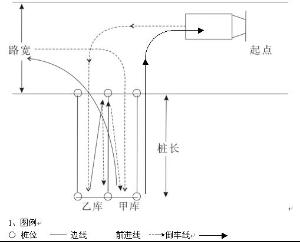     操作方法：从起点倒入乙库停止，再二进二退移位到甲库停正，前进穿过乙库到路上，倒车进入甲库停正。    评判细则：1. 考核中车轮压线的，每次扣5分。2. 考核中车体出线的，每次扣10分。3. 考核中车辆未按要求正确停入规定车库不计分。二、直角转弯（占技能测试成绩的30%）考核内容：主要考量驾驶员对车辆的操控能力，驾驶员要正确操纵转向、准确判断车辆内、外轮差，顺利通过直角弯。    场地设置：路长：≥1.5倍车长；路宽：小型车辆为轴距加lm，半挂牵引车为牵引车轴距加3m，其他车辆为轴距加50cm。操作方法：用低速按规定的行驶路线，不停车地一次90度急转弯通过直角。    评判细则：1. 考核中车轮触压突出点A的，不计分。2. 考核中车轮压线的，每次扣10分。3. 考核中借助倒车的，每次扣10分。姓名出生日期出生日期性别贴照片处贴照片处曾用名籍贯籍贯民族贴照片处贴照片处岗位序号本人成份本人成份婚姻贴照片处贴照片处身高宗教宗教贴照片处贴照片处证件类型证件号码联系电话家庭住址特长兵役史毕业学校文化程度文化程度党（团）等组织经历党（团）等组织经历奖 惩奖 惩类 别关 系关 系姓 名单    位单    位单    位单    位单    位政治面貌家 庭主 要成 员家 庭主 要成 员家 庭主 要成 员主 要社 会关 系主 要社 会关 系主 要社 会关 系得分100分90分80分70分60分50分40分30分20分10分时间13′30″14′00″14′30″15′00″15′30″16′00″16′30″17′00″17′30″18′00″得分100分90分80分70分60分50分40分30分20分10分时间13″0013″5014″0014″5015″0015″5016″0016″5017″0017″50得分100分90分80分70分60分50分40分30分20分10分时间60504540353025201510